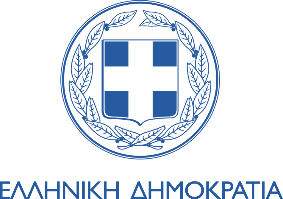 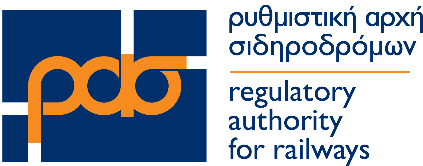 ΥΠΟΔΕΙΓΜΑ ΑΡΧΕΙΟΥ ΥΠΟΒΟΛΗΣ ΘΕΜΑΤΩΝ ΕΞΕΤΑΣΗΣ ΠΡΑΚΤΙΚΟΥ ΜΕΡΟΥΣ ΓΙΑ ΤΗΝ ΑΠΟΚΤΗΣΗ ΑΔΕΙΑΣ ΜΗΧΑΝΟΔΗΓΟΥΑ.	ΕΡΩΤΗΣΕΙΣ / ΕΝΤΟΛΕΣ ΠΟΥ ΑΦΟΡΟΥΝ ΣΤΗ ΣΤΑΤΙΚΗ ΕΚΠΑΙΔΕΥΣΗ ΓΙΑ ΤΟ ΑΝΩΤΕΡΩ ΤΡΟΧΑΙΟ ΥΛΙΚΟΟΝΟΜΑΤΕΠΩΝΥΜΟ ΕΚΠΑΙΔΕΥΤΗΑΝΔΡΙΤΣΟΣ ΜΙΛΤΙΑΔΗΣΚΩΔ. ΜΗΤΡΩΟΥ190089ΕΙΔΟΣ ΕΚΠΑΙΔΕΥΣΗΣ ΠΡΑΚΤΙΚΗ - ΣΤΑΤΙΚΗ ΠΡΑΚΤΙΚΗ – ΠΟΡΕΙΑΤΥΠΟΣ ΤΡΟΧΑΙΟΥ ΥΛΙΚΟΥSiemens DesiroΕΡΩΤΗΣΗ / ΕΝΤΟΛΗ 1 :Η Η/Δ πέδη πότε εφαρμόζεται;ΑΠΑΝΤΗΣΗ 1 :Κατά προτεραιότητατης πνευματικής πέδης.ΕΡΩΤΗΣΗ / ΕΝΤΟΛΗ 2 :Η πέδη Parking έως και σε τι κλίση εξασφαλίζει ακινησία της ΗΑ/Α;ΑΠΑΝΤΗΣΗ 2 :28 ‰ ΕΡΩΤΗΣΗ / ΕΝΤΟΛΗ 3 :Η ενεργοποίηση της Η/Δ πέδης μέσω ποιας ή ποιων συσκευών γίνεται;ΑΠΑΝΤΗΣΗ 3 :Μέσω των συσκευών BSG και ASG.ΕΡΩΤΗΣΗ / ΕΝΤΟΛΗ 4 :Τι συμβαίνει όταν ενεργοποιηθεί το κόκκινο μπουτόν Ανάγκης(Akkermann);ΑΠΑΝΤΗΣΗ 4 :Γίνεται ακαριαία πνευματική πέδηση και άνοιγμα του Κύριου Διακόπτη.ΕΡΩΤΗΣΗ / ΕΝΤΟΛΗ 5 :Σε τι χρησιμεύει ο Μετατροπέας Έλξης;ΑΠΑΝΤΗΣΗ 5 :Μετατρέπει την Μονοφασική τάση σε Τριφασική, με μεταβαλλόμενη τάση και συχνότητα.